РЕПУБЛИКА БЪЛГАРИЯ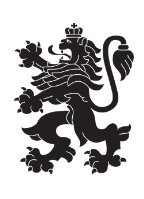 Министерство на земеделиетоОбластна дирекция „Земеделие“ – гр.ПазарджикЗ   А   П   О   В   Е   Д№ РД-04-203/ 29.09.2022г.МИЛЕНА ВЪЛЧИНОВА – директор на областна дирекция „Земеделие” гр. Пазарджик, след като разгледах, обсъдих и оцених доказателствения материал по административната преписка за землището на с.Дъбравите, община Белово, област Пазарджик, за стопанската 2022 – 2023 г., а именно: заповед № РД 07-81/05.08.2022 г., по чл. 37в, ал. 1 ЗСПЗЗ, за създаване на комисия, доклада на комисията и приложените към него: сключеното споразумение, проекта на картата за разпределение на масивите за ползване в землището, проекта на регистър към картата, които са неразделна част от споразумението, както и всички останали документи по преписката,  за да се произнеса установих от фактическа и правна страна следното:І. ФАКТИЧЕСКА СТРАНА1) Заповедта на директора на областна дирекция „Земеделие” гр. Пазарджик № РД 07-81/05.08.2022 г., с която е създадена комисията за землището на с.Дъбравите, община Белово, област Пазарджик, е издадена до 05.08.2022 г., съгласно разпоредбата на чл. 37в, ал. 1 ЗСПЗЗ.2) Изготвен е доклад на комисията. Докладът съдържа всички необходими реквизити и данни, съгласно чл. 37в, ал. 4 ЗСПЗЗ и чл. 72в, ал. 1 – 4 ППЗСПЗЗ.Към доклада на комисията по чл. 37в, ал. 1 ЗСПЗЗ са приложени сключеното споразумение, проектът на картата на масивите за ползване в землището и проектът на регистър към нея.Сключено е споразумение, което е подписано от всички участници, с което са разпределили масивите за ползване в землището за стопанската 2022 – 2023 г.. Спазени са изискванията на чл. 37в, ал. 2 определящи срок за сключване на споразумението и минимална обща площ на масивите за ползване.Неразделна част от споразумението са проектът на картата за разпределение на масивите за ползване в землището и регистърът към нея, който съдържа всички необходими и -съществени данни, съгласно чл. 74, ал. 1 – 4 ППЗСПЗЗ.ІІ. ПРАВНА СТРАНАПроцедурата по сключване на споразумение между ползвателите/собствениците на земеделски земи (имоти), съответно за служебно разпределение на имотите в масивите за ползване в съответното землище, има законната цел за насърчаване на уедрено ползване на земеделските земи и създаване на масиви, ясно изразена в чл. чл. 37б и 37в ЗСПЗЗ, съответно чл.чл. 69 – 76 ППЗСПЗЗ.По своята правна същност процедурата за създаване на масиви за ползване в землището за съответната стопанска година е един смесен, динамичен и последователно осъществяващ се фактически състав. Споразумението между участниците е гражданскоправният юридически факт, а докладът на комисията, служебното разпределение на масивите за ползване и заповедта на директора на областната дирекция „Земеделие”, са административноправните юридически факти.Всички елементи на смесения фактически състав са осъществени, като са спазени изискванията на закона, конкретно посочени във фактическата част на заповедта.С оглед изложените фактически и правни доводи, на основание чл. 37в, ал. 4, ал. 5, ал. 6 и ал. 7 от ЗСПЗЗ, във връзка с чл. 75а, ал. 1, т. 1-3, ал. 2 от ППЗСПЗЗ,Р А З П О Р Е Д И Х:Въз основа на ДОКЛАДА на комисията:ОДОБРЯВАМ сключеното споразумение по чл. 37в, ал. 2 ЗСПЗЗ, включително и за имотите по чл. 37в, ал. 3, т. 2 ЗСПЗЗ, с което са разпределени масивите за ползване в землището на село Дъбравите , община Белово, област Пазарджик, за стопанската  2022 -2023 година, считано от 01.10.2022 г. до 01.10.2023 г.ОДОБРЯВАМ картата на разпределените масиви за ползване в посоченото землище, както и регистърът към нея, които са ОКОНЧАТЕЛНИ за стопанската година, считано от 01.10.2022 г. до 01.10.2023 г. Заповедта, заедно с окончателните карта на масивите за ползване и регистър, да се обяви в сградата на кметство село Дъбравите и в сградата на общинската служба по земеделие гр. Септември,офис Белово,  както и да се публикува на интернет страницата на община  Белово   и областна дирекция „Земеделие” гр. Пазарджик, в срок от 7 дни от нейното издаване.Ползвател на земеделски земи, на който със заповедта са определени за ползване за стопанската 2022 – 2023 г., земите по чл. 37в, ал. 3, т. 2 от ЗСПЗЗ, е ДЛЪЖЕН да внесе по банкова сметка, с IBAN BG34UBBS80023300251210 и BIC UBBSBGSF, на областна дирекция „Земеделие” гр. Пазарджик, паричната сума в размер на определеното средно годишно рентно плащане за землището, в срок ДО ТРИ МЕСЕЦА от публикуването на настоящата заповед. Сумите са депозитни и се изплащат от областна дирекция „Земеделие” гр. Пазарджик на провоимащите лица, в срок от 10 (десет) години.За ползвателите, които не са заплатили в горния срок паричните суми за ползваните земи по чл. 37в, ал. 3, т 2 ЗСПЗЗ, съгласно настоящата заповед, директорът на областна дирекция „Земеделие” издава заповед за заплащане на трикратния размер на средното годишно рентно плащане за землището. В седемдневен срок от получаването на заповедта ползвателите превеждат паричните суми по сметка на областна дирекция „Земеделие” гр. Пазарджик.Заповедта може да се обжалва в 14 дневен срок, считано от обявяването/публикуването й, чрез областна дирекция „Земеделие” гр. Пазарджик, по реда предвиден в АПК – по административен пред министъра на земеделието  и/или съдебен ред пред Районен съд гр. Пазарджик.Обжалването на заповедта не спира нейното изпълнение.

Милена Емилова Вълчинова (Директор)
29.09.2022г. 13:41ч.
ОДЗ-Пазарджик


Електронният подпис се намира в отделен файл с название signature.txt.p7s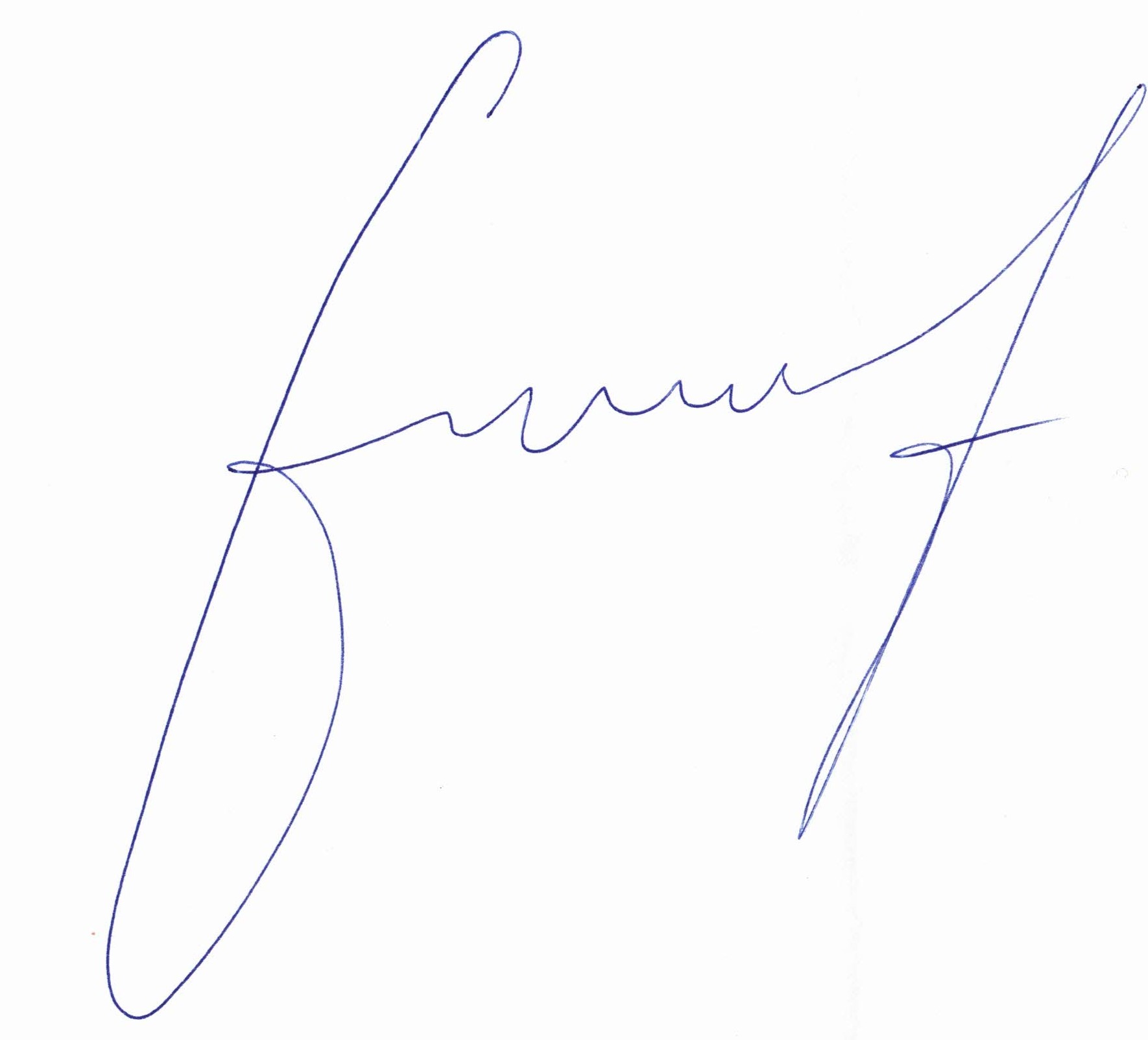 ПРИЛОЖЕНИЕСпоразумение на масиви за ползване на земеделски земи по чл. 37в, ал. 2 от ЗСПЗЗза стопанската 2022/2023 годиназа землището на с. Дъбравите, ЕКАТТЕ 24414, община Белово, област Пазарджик.ПолзвателМасив №Имот с регистрирано правно основаниеИмот с регистрирано правно основаниеИмот по чл. 37в, ал. 3, т. 2 от ЗСПЗЗИмот по чл. 37в, ал. 3, т. 2 от ЗСПЗЗИмот по чл. 37в, ал. 3, т. 2 от ЗСПЗЗСобственикПолзвателМасив №№Площ дка№Площ дкаДължимо рентно плащане в лв.СобственикАТАНАС ДИМИТРОВ ГЕНОВ139.111.76531.77СГПАТАНАС ДИМИТРОВ ГЕНОВ139.121.48526.74АНСАТАНАС ДИМИТРОВ ГЕНОВ239.91.08619.55АНСАТАНАС ДИМИТРОВ ГЕНОВ239.100.86815.63СГПАТАНАС ДИМИТРОВ ГЕНОВ339.71.91734.51ДИГАТАНАС ДИМИТРОВ ГЕНОВ439.141.22322.01ЙГААТАНАС ДИМИТРОВ ГЕНОВ439.160.5239.42СНПАТАНАС ДИМИТРОВ ГЕНОВ539.81.37824.80СКГАТАНАС ДИМИТРОВ ГЕНОВ640.131.112СКГАТАНАС ДИМИТРОВ ГЕНОВ714.76.867123.61ИДВАТАНАС ДИМИТРОВ ГЕНОВ919.22.05837.05ГКПАТАНАС ДИМИТРОВ ГЕНОВ1227.33.516ИСБ и др.АТАНАС ДИМИТРОВ ГЕНОВ1227.42.95853.24ННБАТАНАС ДИМИТРОВ ГЕНОВ1338.343.84269.15АЯВАТАНАС ДИМИТРОВ ГЕНОВ1438.363.39861.16АЯВАТАНАС ДИМИТРОВ ГЕНОВ1538.121.76131.69АЯВАТАНАС ДИМИТРОВ ГЕНОВ1642.452.09537.72ДГПАТАНАС ДИМИТРОВ ГЕНОВ1642.460.4347.82ЙНКАТАНАС ДИМИТРОВ ГЕНОВ1745.71.61229.02МКК и др.АТАНАС ДИМИТРОВ ГЕНОВ1745.40.76513.77АНСАТАНАС ДИМИТРОВ ГЕНОВ1745.30.71212.82СКГАТАНАС ДИМИТРОВ ГЕНОВ1745.60.3656.57СКГАТАНАС ДИМИТРОВ ГЕНОВ1834.24.05573.00ИСТАТАНАС ДИМИТРОВ ГЕНОВ1912.43.80968.56НАСАТАНАС ДИМИТРОВ ГЕНОВ2012.31.98835.79АМБАТАНАС ДИМИТРОВ ГЕНОВ2012.41.28823.19НАСАТАНАС ДИМИТРОВ ГЕНОВ2112.21.77731.98БПСАТАНАС ДИМИТРОВ ГЕНОВ2220.222.74349.37СГПАТАНАС ДИМИТРОВ ГЕНОВ2220.212.08437.51ЙИПАТАНАС ДИМИТРОВ ГЕНОВ2220.201.78432.12ИМБАТАНАС ДИМИТРОВ ГЕНОВ2220.191.31823.72БКСАТАНАС ДИМИТРОВ ГЕНОВ2323.195.296ХСВАТАНАС ДИМИТРОВ ГЕНОВ2323.154.62283.19СИБАТАНАС ДИМИТРОВ ГЕНОВ2323.173.24258.35СМКАТАНАС ДИМИТРОВ ГЕНОВ2323.182.40243.24ЙМКАТАНАС ДИМИТРОВ ГЕНОВ2423.74.90988.37СКГАТАНАС ДИМИТРОВ ГЕНОВ2423.90.85515.39ГИЦАТАНАС ДИМИТРОВ ГЕНОВ2423.80.3015.42АНПАТАНАС ДИМИТРОВ ГЕНОВ2528.322.54145.74БАГАТАНАС ДИМИТРОВ ГЕНОВ2528.311.81932.74ГАТАТАНАС ДИМИТРОВ ГЕНОВ2528.340.395ПСМАТАНАС ДИМИТРОВ ГЕНОВ2528.330.3947.09ГПМАТАНАС ДИМИТРОВ ГЕНОВ2528.350.3005.40НДМАТАНАС ДИМИТРОВ ГЕНОВ2619.31.79932.39ВКГАТАНАС ДИМИТРОВ ГЕНОВ2923.234.91188.40ПАБАТАНАС ДИМИТРОВ ГЕНОВ2923.223.80168.41АНБАТАНАС ДИМИТРОВ ГЕНОВ2923.212.87751.78ИМГАТАНАС ДИМИТРОВ ГЕНОВ2923.11.16821.03АХПАТАНАС ДИМИТРОВ ГЕНОВ3022.222.94753.05ЙГААТАНАС ДИМИТРОВ ГЕНОВ3022.231.20321.65НСГАТАНАС ДИМИТРОВ ГЕНОВ3022.240.99717.95АНБАТАНАС ДИМИТРОВ ГЕНОВ3022.250.2374.27ДИПАТАНАС ДИМИТРОВ ГЕНОВ3228.111.87533.75ПКПАТАНАС ДИМИТРОВ ГЕНОВ3228.100.92016.56СГЦАТАНАС ДИМИТРОВ ГЕНОВ3622.231.49526.91НСГАТАНАС ДИМИТРОВ ГЕНОВ3622.260.90116.22СИПАТАНАС ДИМИТРОВ ГЕНОВ3622.290.71912.94ИТУАТАНАС ДИМИТРОВ ГЕНОВ3622.270.70012.60КПСАТАНАС ДИМИТРОВ ГЕНОВ3622.250.64111.53ДИПАТАНАС ДИМИТРОВ ГЕНОВ3622.280.60510.89ДСМАТАНАС ДИМИТРОВ ГЕНОВ3728.303.72267.00ННБАТАНАС ДИМИТРОВ ГЕНОВ3828.153.38961.00АККАТАНАС ДИМИТРОВ ГЕНОВ3928.71.96235.32ЛХИАТАНАС ДИМИТРОВ ГЕНОВ4015.93.65865.84НАПАТАНАС ДИМИТРОВ ГЕНОВ4130.222.82350.82СТБАТАНАС ДИМИТРОВ ГЕНОВ4230.242.49944.98ГХБАТАНАС ДИМИТРОВ ГЕНОВ4330.273.20257.64НАСАТАНАС ДИМИТРОВ ГЕНОВ4330.280.3035.45КАРОБЩО за ползвателя (дка)10.319128.6992316.58ДЕСИСЛАВ ГЕОРГИЕВ ПЕНЕВ820.73.54763.85АХРДЕСИСЛАВ ГЕОРГИЕВ ПЕНЕВ820.22.853АХЦДЕСИСЛАВ ГЕОРГИЕВ ПЕНЕВ820.12.39243.05ВХРДЕСИСЛАВ ГЕОРГИЕВ ПЕНЕВ820.360.3556.39МБГДЕСИСЛАВ ГЕОРГИЕВ ПЕНЕВ1026.62.09937.78БГПДЕСИСЛАВ ГЕОРГИЕВ ПЕНЕВ1026.71.50527.09ДИХДЕСИСЛАВ ГЕОРГИЕВ ПЕНЕВ1026.51.20021.60МБГДЕСИСЛАВ ГЕОРГИЕВ ПЕНЕВ1126.103.76367.73ГСПДЕСИСЛАВ ГЕОРГИЕВ ПЕНЕВ1126.110.3776.78ХНКДЕСИСЛАВ ГЕОРГИЕВ ПЕНЕВ1126.20.2915.24ВСНДЕСИСЛАВ ГЕОРГИЕВ ПЕНЕВ1126.10.2835.09СННДЕСИСЛАВ ГЕОРГИЕВ ПЕНЕВ2722.104.900ЙТГДЕСИСЛАВ ГЕОРГИЕВ ПЕНЕВ2722.93.96771.40САРДЕСИСЛАВ ГЕОРГИЕВ ПЕНЕВ2722.73.40061.20ХПГДЕСИСЛАВ ГЕОРГИЕВ ПЕНЕВ2722.122.301ТТБДЕСИСЛАВ ГЕОРГИЕВ ПЕНЕВ2722.432.000ХППДЕСИСЛАВ ГЕОРГИЕВ ПЕНЕВ2722.131.89234.06ЛМЙДЕСИСЛАВ ГЕОРГИЕВ ПЕНЕВ2722.111.20121.62КПБДЕСИСЛАВ ГЕОРГИЕВ ПЕНЕВ2822.18.438АПСДЕСИСЛАВ ГЕОРГИЕВ ПЕНЕВ2822.43.20057.60АВГДЕСИСЛАВ ГЕОРГИЕВ ПЕНЕВ2822.33.000БАНДЕСИСЛАВ ГЕОРГИЕВ ПЕНЕВ2822.23.00054.00АНКДЕСИСЛАВ ГЕОРГИЕВ ПЕНЕВ3124.223.01854.32БВРДЕСИСЛАВ ГЕОРГИЕВ ПЕНЕВ3124.192.459ССВДЕСИСЛАВ ГЕОРГИЕВ ПЕНЕВ3124.140.90016.20СГАДЕСИСЛАВ ГЕОРГИЕВ ПЕНЕВ3124.150.60010.80ГГПДЕСИСЛАВ ГЕОРГИЕВ ПЕНЕВ3124.160.4998.98ПИБДЕСИСЛАВ ГЕОРГИЕВ ПЕНЕВ3124.170.4508.10СНПДЕСИСЛАВ ГЕОРГИЕВ ПЕНЕВ3322.156.083109.50ЛСБДЕСИСЛАВ ГЕОРГИЕВ ПЕНЕВ3424.111.30123.42ПГПДЕСИСЛАВ ГЕОРГИЕВ ПЕНЕВ3424.120.90016.20КЯПДЕСИСЛАВ ГЕОРГИЕВ ПЕНЕВ3424.130.80014.40ГИЯДЕСИСЛАВ ГЕОРГИЕВ ПЕНЕВ3524.101.79932.38АИГОБЩО за ползвателя (дка)25.95148.821878.79